Aloha Arborist Association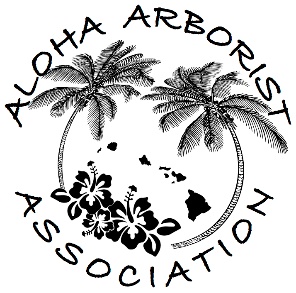 Monthly MeetingMay 27th, 2020, 6:30PM                         	          	  -  Via Zoom -In Attendance: Desiree Page, Sergio Vasquez, Angela Liu, Justin Donahue, Jolie Dollar, Kainoa Holt, Kevin Eckert, Andrew Kendall, Carin Prechtl, Justin Barrios, Jay ZamboCall to Order and Approval of November 2019, January, February, and April 2020 Meeting MinuteCalled to order at 6:34 pmDesiree motions to approve Nov. 2019, Jan. 2020, Feb . 2020, and April 2020 meeting minutes. Kainoa seconds. All in favor. PASSED.Welcome GuestsReports of Officers and Standing CommitteesTreasurer’s Report	Balanced has not changed (Andrew Kendall)						Jamboree Committee								Vote to approve AAA prize to highest placing Hawaiian Resident  Prize will be $500 cash as WCTCC has been cancelled. Cost is within Jamboree budgetJay Zambo montions to approve $500 cash prize; Kainoa seconds; All in favor. PASSED.	Justin D. refrained from voting because prize would go to him.Donation to Hawaii Life – Mealoha Kraus Legacy Fund - $595 from tshirt salesAction Item: Desiree need to deposit funds. Cash from walk in registration fees, and tshirt sales sent from Desiree to PayPal accountTraining Committee								Training event Calendar - First Aid, Aerial Rescue 2x/yr., Arbor Day EventWould we like to present our own seminar on Diagnosis/Treatment of Pests & Diseases, since Western Chapter Regional Conference will be on safety?Ideas floated at February meeting: Diagnosing coconut palm failures – How to determine if it’s on the verge of failing. WCISA Regional Conference, August 17th – August 20th Action Item: Angela to send Jolie folder with information from past conferences. Research CommitteeApprove asynchronous vote to send letter of support to Andy Kaufman for grantAll in favor. PASSED.Unfinished Business and General OrdersBoard elections – June 17th or June 24th? Lengthening the Treasurers term to 2 yearsJ. Zambo motions to approve lengthening term of treasure to 2 years. Sergio seconds. All in favor. PASSED.Slate of NomineesPast President – Dudley Hulbert (accepted)President – Desiree Page  (accepted)Vice President – Sergio Vasquez  (accepted)Secretary – Angela Liu-Kelley   (accepted)Treasurer – Andrew Kendall    (accepted)Director – Justin Barrios   (accepted)Director – Justin Donahue (accepted)Director – Carin Prechtl   (Accepted)Director – Tylor Schwarz   (?)Director – Will Loomis   (?)Membership Drive and outreachConditions for and costs of providing CEU’s at monthly meetings.5 CEU’s per half hour of educational topics in arboriculturenIncorporating Zoom to facilitate outer island involvementShirts/ Promotional materialsAction Item: Formulate opportunities for CEUs and membership outreach (Jolie?)Invite Matt Ritter to present his Hawaii tree database project via Zoom?		Moving Monthly Meeting Location?	New BusinessTree Circus  | Tim Womack  |  November 4th – November 11thLooking for schools to hostRequesting funding for educational materials. Last year we donated $1000.Justin D. motions to donate $1,000. J. Zambo seconds. All in favor. PASSED.Action Item: Send book & school recommendations to Angela. AnnouncementsPlease Join Us On: June 17th or 24th?, 6:30PM – Monthly Meeting – Location: TBDMeeting adjourned @ 8:07pm.